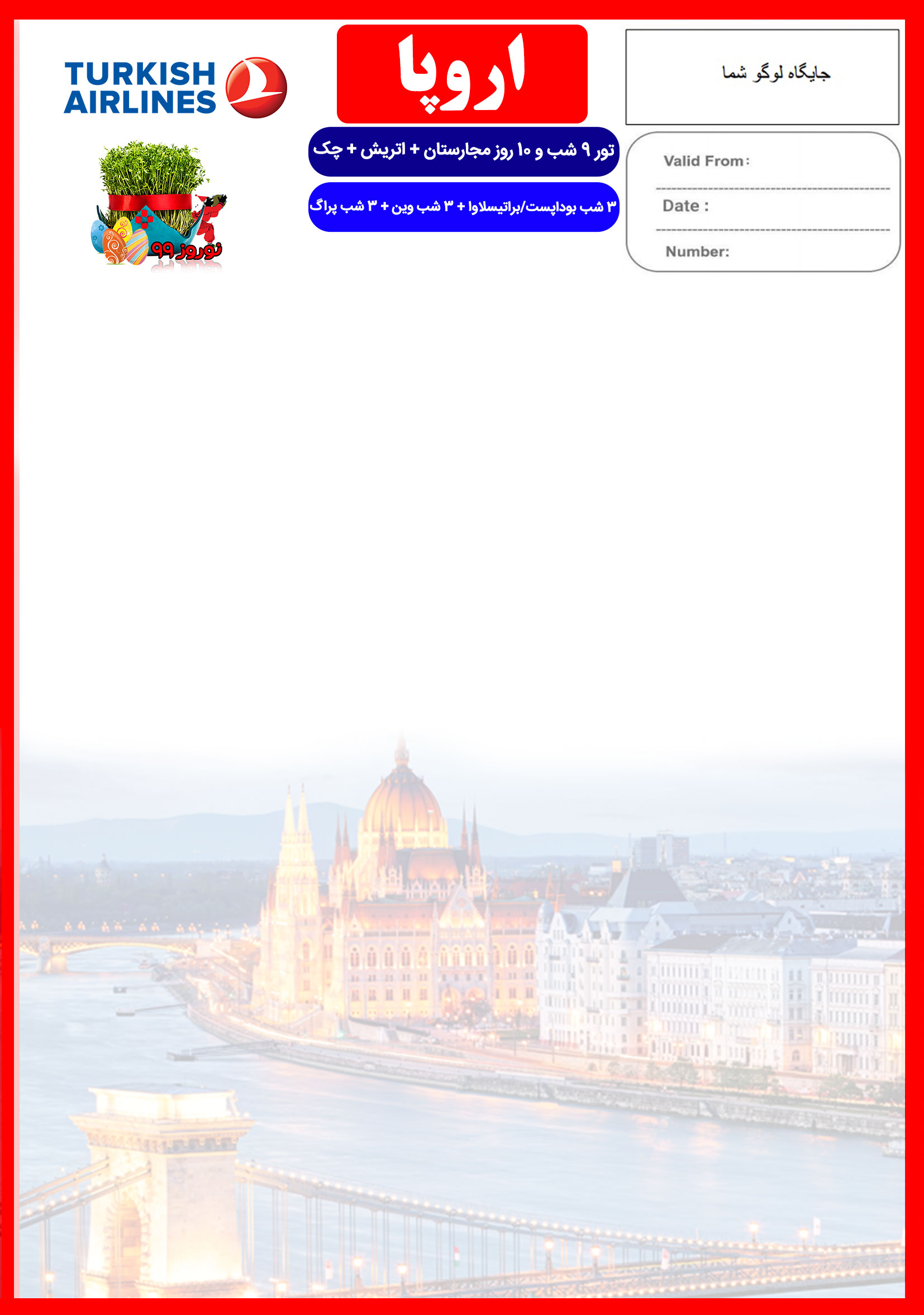 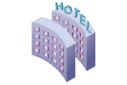 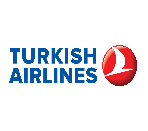 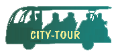 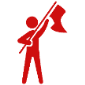 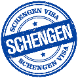 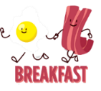 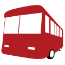 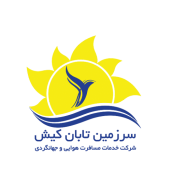 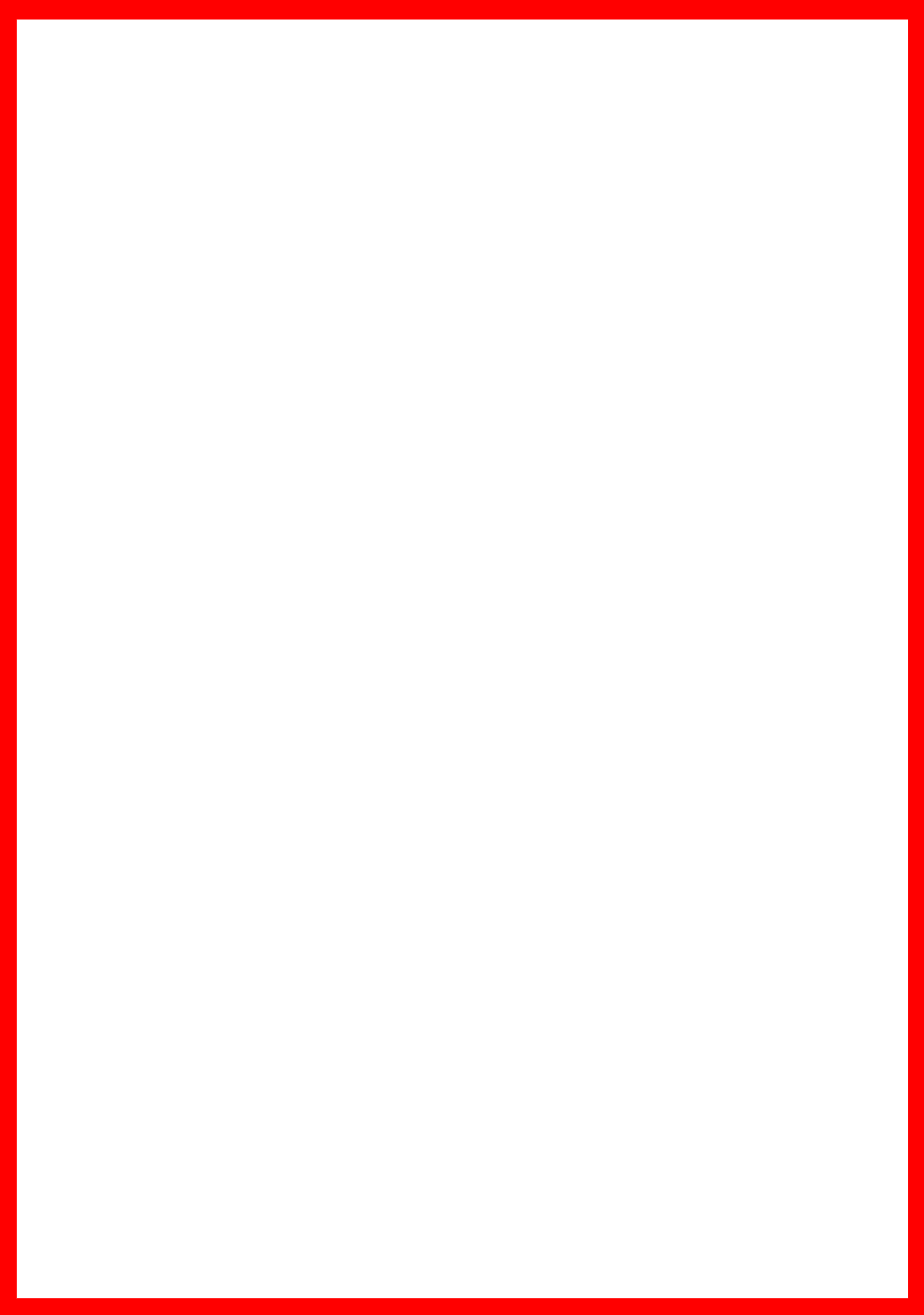 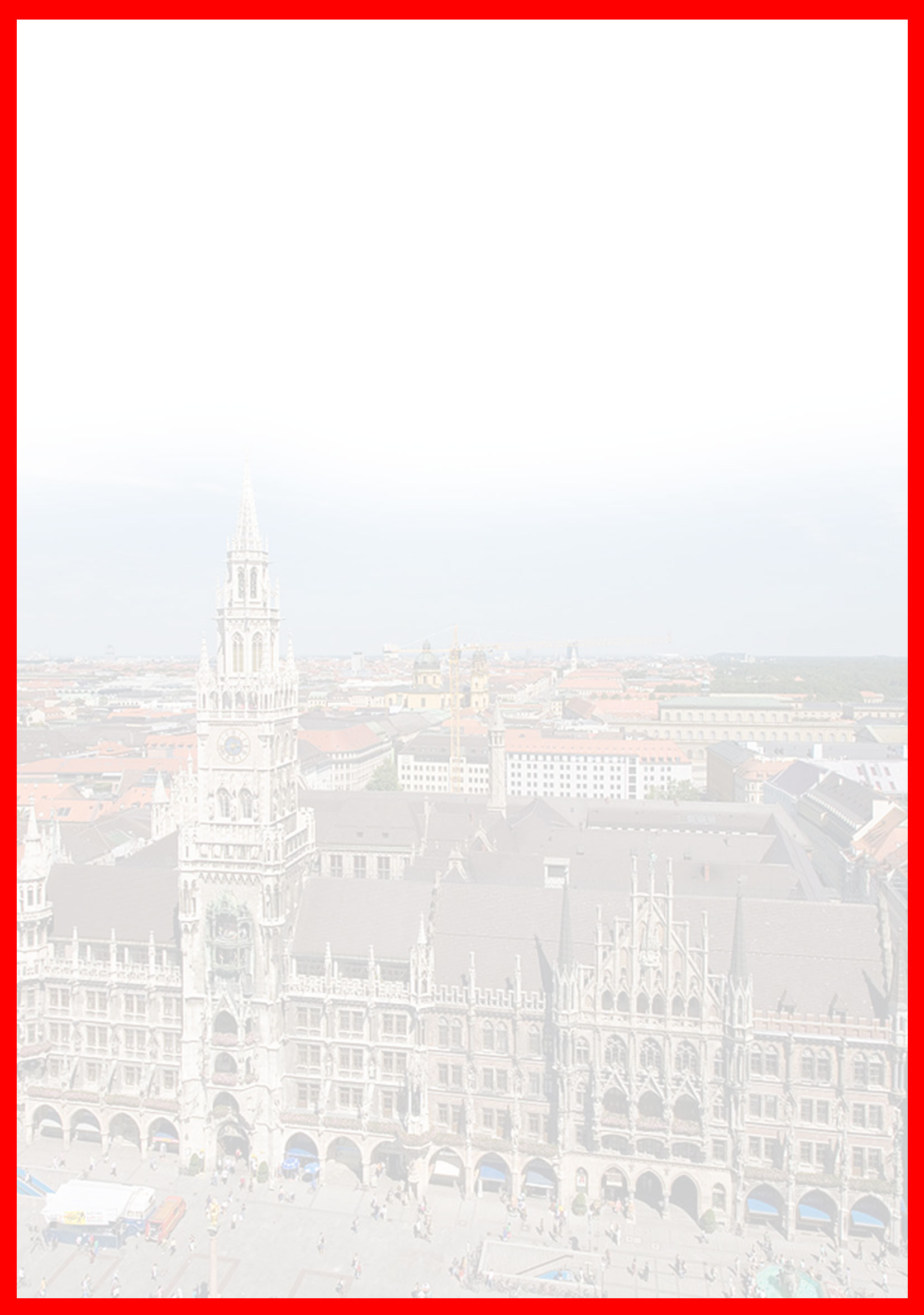 هتلدرجهشهرتعدادشبنفر در اتاقدو تخته(نفر اضافه)نفر در اتاق یک تختهکودکبا تخت(12-4 سال)کودکبی تخت(4-2 سال)نوزادMercure Korona or similar K+K Maria Theresia or similarMajestic Plaza or similar4*بوداپستوینپراگ3 شب3 شب3 شب1,790 یورو+9,900,000تومان2,390 یورو+9,900,000تومان1,190 یورو+6,900,000تومان690 یورو+6,900,000تومان190 یورو+990,000تومانرفت3 فروردینحرکت از تهرانورود به استانبول استانبولشماره پروازحرکت از استانبولورود به بوداپستشماره پروازشرکت هواپیماییرفت3 فروردین08:4010:45(TK879)12:3512:40(TK1033)ترکیش برگشت12 فروردینحرکت از پراگورود به استانبولشماره پروازحرکت از استانبولورود به تهرانشماره پروازشرکت هواپیماییبرگشت12 فروردین14:4018:10(TK1772)21:0001:40(TK874)ترکیش روز اول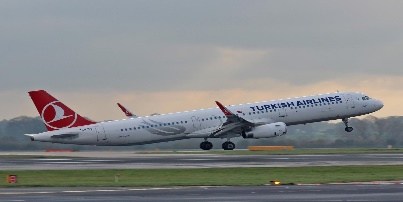 روز دوم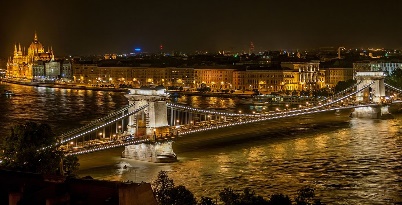 روز سوم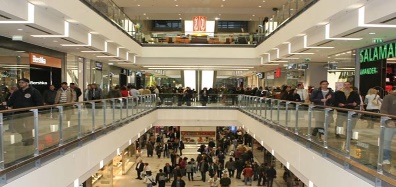 روز چهارم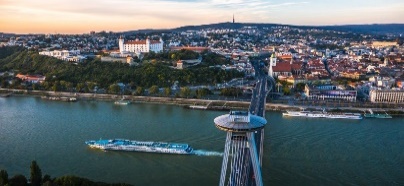 روز پنجم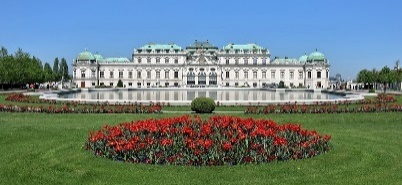 روز ششم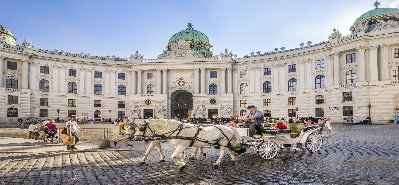 روز هفتم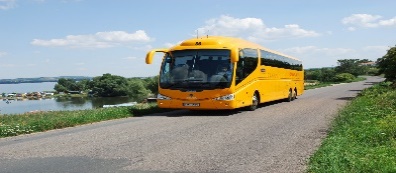 روز هشتمروز نهم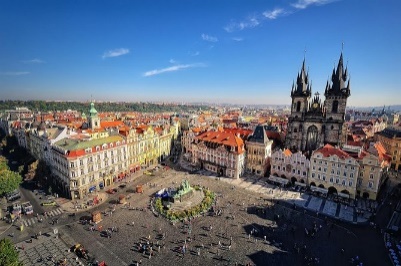 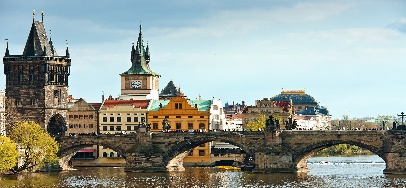 روز دهم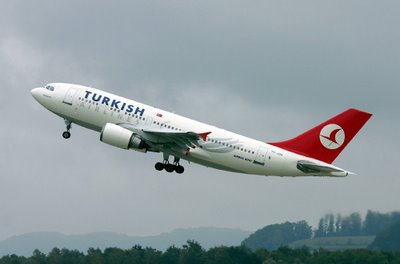 